Pre-A Level Academic Preparation Programme forPsychology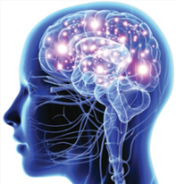 Week 2: Memory Complete 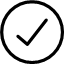 MemoryQuiz to see how good your Memory is.Can you remember all the finer details? Once you have completed the quiz, create a quick mindmap showing what ‘memory’ means to you, what can affect memory and how you think memory can be improved.'How Good Is Your Memory?' quizTime: 30 minutes Watch 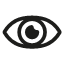 MemoryTED talk which discusses the reliability of memory and the impact of false memory. Reflect on the TED talk and make your own notes.We will be meeting Loftus next academic year.How reliable is your memory? TED Talks – Elizabeth LoftusTime: 40 minutesResearch 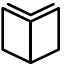 MemoryWhat is Eyewitness Testimony and what are the main factors that can affect it? You must pay attention to and read the research study by Loftus and Palmer – this is highlighted as a link within the text. Make our own notes on the content.Eyewitness Testimony Simply PsychologyTime: 1hrPre-A Level Academic Preparation Programme forPsychologyWeek 2: Memory Complete MemoryProduce a handout or PowerPoint detailing what eyewitness testimony is, the factors that can affect the accuracy of it, and briefly outlining some of the key research.Time: 1hrWatch Memory – extension workIf you have access to Netflix watch ‘100 humans’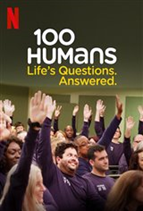 Time: 4hr30mins for all 8 episodesResearch Memory – extension work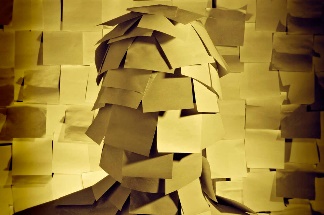 Choose one or more of the 17 articles to read from the New Scientist special edition on Memory.Time: 1 hr